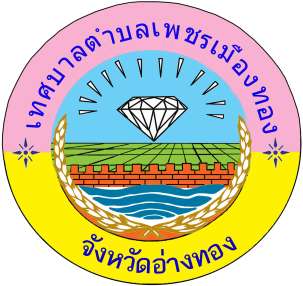 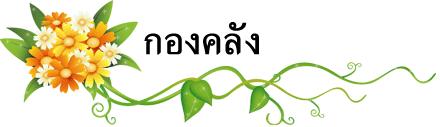 จดหมายข่าว  ฉบับที่  12/2566  ประจำเดือน  กันยายน 2566   ******************************************************************************รายงานผลการจัดเก็บรายได้การยื่นชำระภาษี 2566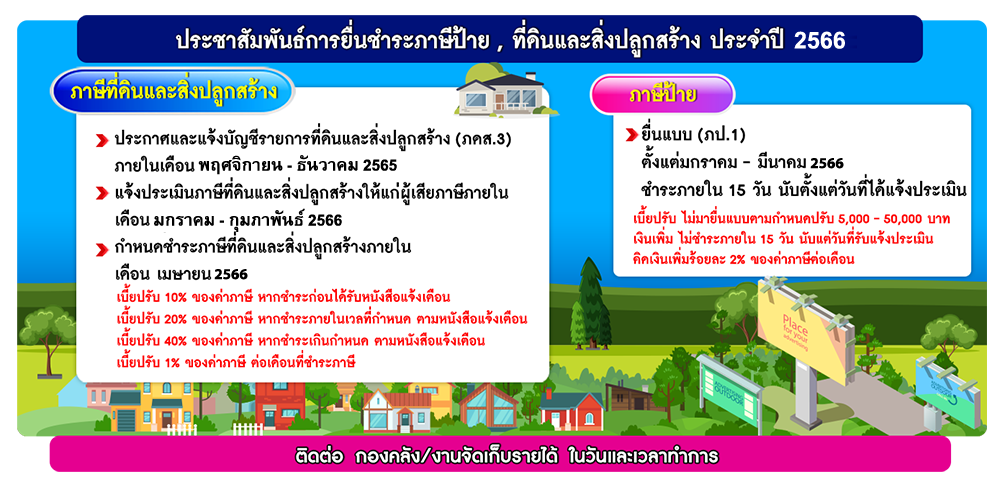 ภาษี/ค่าธรรมเนียมจัดเก็บรายได้ (บาท)เดือน กันยายน 2566จัดเก็บรายได้ทั้งปี (บาท)( 1ตุลาคม 2565 – ปัจจุบัน)ภาษีที่ดินและสิ่งปลูกสร้าง28,787.93543,540.23ภาษีป้าย40077,640.96อากรฆ่าสัตว์5,46065,730ค่าขยะมูลฝอย36,840236,200รวม71,487.93923,111.19